Collective Worship Plan Summer 2017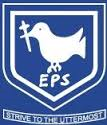 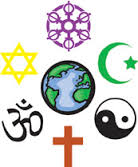 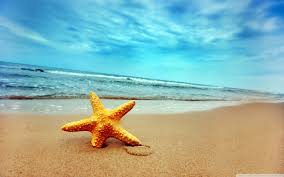 Useful websites:Assembly Box:http://assemblybox.co.uk/Login: richard.ormiston@etwall.derbyshire.sch.uk
Password: EtwallDerbyshireAssembly ideas
http://www.assemblies.org.uk/pri/ Well dressing http://projectbritain.com/welldressing/index.htmlAssemblies Archivehttp://ccgi.distin.plus.com/cgi-bin/fosse/assembly_archive.pl?archive=ThemeInformation on Hindu festivalshttp://primaryhomeworkhelp.co.uk/religion/hindufestivals.htmBBC religious calendarhttp://www.bbc.co.uk/timelines/zpkc4wx  Week beginningSTARFISH value or themeFaithAssemblies Music 24th AprilFriendship  RespectCourage Christianity/British valuesHT assembly (Mon): St. George’s Day (saved in folder on server)Classical 24th AprilFriendship  RespectCourage Christianity/British valuesKS assembly (Thurs): friendship/respect Classical 24th AprilFriendship  RespectCourage Christianity/British values(Weds = singing assembliesFriday = awards assembly)Classical 1st MayBuddha’s birthday (Wesak festival)Buddhism (Mon = bank hol) Pop  1st MayBuddha’s birthday (Wesak festival)Buddhism KS assembly (Thurs): Buddha day (it’s on 3.5.17)Pop  1st MayBuddha’s birthday (Wesak festival)Buddhism (Weds = singing assembliesFriday = awards assembly)Pop  8th May Helpfulness British Values HT assembly (Mon): no assembly as Y6 SATs weekJazz  8th May Helpfulness British Values KS assembly (Thurs): helpfulness (saved in folder on server)Jazz  8th May Helpfulness British Values (Weds = singing assemblyFriday = Little Owls assembly a.m. awards assembly p.m.)Jazz  15th MaySharing in our communityBritish valuesHT assembly (Mon): community (saved in folder on server – it’s well dressing at the weekend)Reggae 15th MaySharing in our communityBritish valuesThurs = Kestrels assembly so no KS assembly this week Reggae 15th MaySharing in our communityBritish values(Weds = Languages day assemblyFriday = awards assembly)Reggae 22nd MayRamadanIslamHT assembly (Mon): R is for Regret – an Islamic story (saved in folder on server)Blues 22nd MayRamadanIslamThurs = Ramadan (starts on 26.5.17) (assembly will be available on assembly box website in May)Blues 22nd MayRamadanIslam(Tues = Robins assemblyWeds = singing assemblyFriday = awards assembly)Blues 